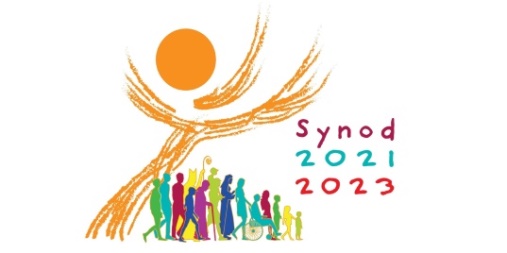 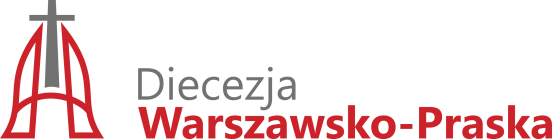 FORMULARZ ZGŁOSZENIOWYPARAFIALNEGO ZESPOŁU SYODALNEGONAZWA PARAFII:…………………………………………………………………………………………………………………………………………………………………………………………………………………………………………………………………………SKŁAD PARAFIALNEGO ZESPOŁU SYNODALNEGO:PRZEWODNICZĄCY PARAFIALNEGO ZESPOŁU SYNODALNEGO:……………………………………………………………………………………………………………………………………imię i nazwisko, numer telefonu, adres emailPODEJMOWANE PRZEZ PARAFIĘ FORMY PROMOCJI 
SYNODU O SYNODALNOŚCI NA TERENIE PARAFII:Oświadczenie:Wyrażam zgodę na przetwarzanie danych osobowych zawartych w formularzu zgłoszeniowym parafialnego zespołu synodalnego na potrzeby organizacji pracy Diecezjalnego Zespołu Synodalnego na terenie Diecezji Warszawsko – Praskiej (zgodnie z ustawą z dnia 29 sierpnia 1997 r. o ochronie danych osobowych (Dz. U. z 2015 r. poz. 2135, z późn. zm.). Administratorem danych będzie Diecezjalny Zespół Synodalny.      ………………………………………………………….            ……………………………………………………………PIECZĘĆ PARAFII 		                                 		PODPIS PROBOSZCZA						